REDLAND DANCE NEWSLETTER 3 TERM 2 2014Charity weekLast year Miss Rebecca’s old school colleague lost her barely 2-year-old daughter to Neuoblastoma. 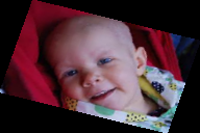 Neuroblastoma is a childhood cancer that very little is known about. You can learn about the Bremer’s journey by watching the following video “Take it to the Limit”. Recorded by another school friend, the video aims to continue to raise awareness of Neuroblastoma and why funds are desperately needed for this charity.http://www.youtube.com/watch?v=tE_FdssdRzY When you see someone so driven to make a difference, you cannot help but be inspired by them to do the same. So we have decided to jump on board the Lizzy Legacy and do a little fundraising of our own!We are delighted to announce that from Monday 5th May – Saturday 10th May we will be fundraising in Lizzy’s honour.How? Good question! Read on to see what we’re planning…Kinderballet All profits from Kinderballet this week will be donated to the cause. Kinderballet Head Office are also kindly donating Redland Dance’s royalties for the week also, meaning that 100% of class fees will go to great cause. A huge ‘thank you’ to Kinderballet for their support. We are also holding a photographic fundraiser in Kinderballet classes. Photographer and dance teacher Lianne Goodwin will be joining us to take some precious snap shots of your little ones.Free Dress Students can make a gold coin donation to wear appropriate free dress attire during this week. A coin for every day they participate of course, to raise as much money as we can for this great cause!Movie Night We would love to host a movie night for our kids over the weekend but we need help to do this. If anyone out there has a projector we could borrow in order to make this event happen, please let us know! We can then sell tickets to go towards our fundraiser! Tickets would include a popper and popcorn or similar. If you are able to donate some goodies to this event please let us know.Xtend Barre Bootcamp On Saturday 10th May, come and join in the most challenging Xtend Barre workout yet! This special class will be $30 and will include a raffle ticket to win an Xtend Barre goody bag, comprising of an Xtend Barre water bottle, t-shirt and lip balm. All proceeds will go towards the charity. A huge ‘thank you’ to Xtend Barre Australia for their goody bag donation.Bake Stall Any bakers out there interested in donating baked goods to sell as after school treats? Please contact us if you can help with this to help raise more funds!Gold Ribbons Gold is the colour to raise awareness of childhood cancer. Gold ribbons will be available for a gold coin donation.Donations If any of the above doesn’t appeal to you but you would like to make a donation please visit www.justgiving.com/RedlandDanceandPilates Please support us in the fundraiser of the year!